Profile Title:SCR Press and Communications Officer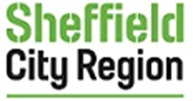 Reports to:SCR Press and Communications ManagerEmployee Management:None Grade:9Profile Ref:981629816298162Purpose of the PostPurpose of the PostPurpose of the PostPurpose of the PostPurpose of the PostPurpose of the PostPurpose of the PostPurpose of the PostTo work with SCR Executive Managing Director, LEP Chair and Board Members, internal policy and business units, Chair of the SCR CA, Leaders, partners and key stakeholders to plan, manage and deliver all internal and external communication and media activity, nationally and internationally, with the overall aims of improving the SCR CA and LEPs national and international profile and reputation with our stakeholders, particularly national Government departments, senior ministers and Whitehall officials, Councillors and businesses. To work with SCR Executive Managing Director, LEP Chair and Board Members, internal policy and business units, Chair of the SCR CA, Leaders, partners and key stakeholders to plan, manage and deliver all internal and external communication and media activity, nationally and internationally, with the overall aims of improving the SCR CA and LEPs national and international profile and reputation with our stakeholders, particularly national Government departments, senior ministers and Whitehall officials, Councillors and businesses. To work with SCR Executive Managing Director, LEP Chair and Board Members, internal policy and business units, Chair of the SCR CA, Leaders, partners and key stakeholders to plan, manage and deliver all internal and external communication and media activity, nationally and internationally, with the overall aims of improving the SCR CA and LEPs national and international profile and reputation with our stakeholders, particularly national Government departments, senior ministers and Whitehall officials, Councillors and businesses. To work with SCR Executive Managing Director, LEP Chair and Board Members, internal policy and business units, Chair of the SCR CA, Leaders, partners and key stakeholders to plan, manage and deliver all internal and external communication and media activity, nationally and internationally, with the overall aims of improving the SCR CA and LEPs national and international profile and reputation with our stakeholders, particularly national Government departments, senior ministers and Whitehall officials, Councillors and businesses. To work with SCR Executive Managing Director, LEP Chair and Board Members, internal policy and business units, Chair of the SCR CA, Leaders, partners and key stakeholders to plan, manage and deliver all internal and external communication and media activity, nationally and internationally, with the overall aims of improving the SCR CA and LEPs national and international profile and reputation with our stakeholders, particularly national Government departments, senior ministers and Whitehall officials, Councillors and businesses. To work with SCR Executive Managing Director, LEP Chair and Board Members, internal policy and business units, Chair of the SCR CA, Leaders, partners and key stakeholders to plan, manage and deliver all internal and external communication and media activity, nationally and internationally, with the overall aims of improving the SCR CA and LEPs national and international profile and reputation with our stakeholders, particularly national Government departments, senior ministers and Whitehall officials, Councillors and businesses. To work with SCR Executive Managing Director, LEP Chair and Board Members, internal policy and business units, Chair of the SCR CA, Leaders, partners and key stakeholders to plan, manage and deliver all internal and external communication and media activity, nationally and internationally, with the overall aims of improving the SCR CA and LEPs national and international profile and reputation with our stakeholders, particularly national Government departments, senior ministers and Whitehall officials, Councillors and businesses. To work with SCR Executive Managing Director, LEP Chair and Board Members, internal policy and business units, Chair of the SCR CA, Leaders, partners and key stakeholders to plan, manage and deliver all internal and external communication and media activity, nationally and internationally, with the overall aims of improving the SCR CA and LEPs national and international profile and reputation with our stakeholders, particularly national Government departments, senior ministers and Whitehall officials, Councillors and businesses. ResponsibilitiesResponsibilitiesResponsibilitiesResponsibilitiesResponsibilitiesResponsibilitiesResponsibilitiesResponsibilitiesDevelop and contribute to the communications strategy, to include creative and innovative communication campaigns in line with the team’s objectives.Develop and contribute to the communications strategy, to include creative and innovative communication campaigns in line with the team’s objectives.Develop and contribute to the communications strategy, to include creative and innovative communication campaigns in line with the team’s objectives.Develop and contribute to the communications strategy, to include creative and innovative communication campaigns in line with the team’s objectives.Develop and contribute to the communications strategy, to include creative and innovative communication campaigns in line with the team’s objectives.Develop and contribute to the communications strategy, to include creative and innovative communication campaigns in line with the team’s objectives.Develop and contribute to the communications strategy, to include creative and innovative communication campaigns in line with the team’s objectives.Develop and contribute to the communications strategy, to include creative and innovative communication campaigns in line with the team’s objectives.Lead on the planning, management and development of a complex communication programme, making adjustments to working practices to ensure continuous improvement in service delivery.Lead on the planning, management and development of a complex communication programme, making adjustments to working practices to ensure continuous improvement in service delivery.Lead on the planning, management and development of a complex communication programme, making adjustments to working practices to ensure continuous improvement in service delivery.Lead on the planning, management and development of a complex communication programme, making adjustments to working practices to ensure continuous improvement in service delivery.Lead on the planning, management and development of a complex communication programme, making adjustments to working practices to ensure continuous improvement in service delivery.Lead on the planning, management and development of a complex communication programme, making adjustments to working practices to ensure continuous improvement in service delivery.Lead on the planning, management and development of a complex communication programme, making adjustments to working practices to ensure continuous improvement in service delivery.Lead on the planning, management and development of a complex communication programme, making adjustments to working practices to ensure continuous improvement in service delivery.Implement the communications plan of the SCR LEP and CA, undertaking proactive communications campaigns involving the planning, delivery and / or commissioning of communication campaigns or tactical communications in order to deliver a specific and measurable objective.Implement the communications plan of the SCR LEP and CA, undertaking proactive communications campaigns involving the planning, delivery and / or commissioning of communication campaigns or tactical communications in order to deliver a specific and measurable objective.Implement the communications plan of the SCR LEP and CA, undertaking proactive communications campaigns involving the planning, delivery and / or commissioning of communication campaigns or tactical communications in order to deliver a specific and measurable objective.Implement the communications plan of the SCR LEP and CA, undertaking proactive communications campaigns involving the planning, delivery and / or commissioning of communication campaigns or tactical communications in order to deliver a specific and measurable objective.Implement the communications plan of the SCR LEP and CA, undertaking proactive communications campaigns involving the planning, delivery and / or commissioning of communication campaigns or tactical communications in order to deliver a specific and measurable objective.Implement the communications plan of the SCR LEP and CA, undertaking proactive communications campaigns involving the planning, delivery and / or commissioning of communication campaigns or tactical communications in order to deliver a specific and measurable objective.Implement the communications plan of the SCR LEP and CA, undertaking proactive communications campaigns involving the planning, delivery and / or commissioning of communication campaigns or tactical communications in order to deliver a specific and measurable objective.Implement the communications plan of the SCR LEP and CA, undertaking proactive communications campaigns involving the planning, delivery and / or commissioning of communication campaigns or tactical communications in order to deliver a specific and measurable objective.Assist with the management of communications, challenging practice, driving and encouraging innovation to ensure continuous service improvement.Assist with the management of communications, challenging practice, driving and encouraging innovation to ensure continuous service improvement.Assist with the management of communications, challenging practice, driving and encouraging innovation to ensure continuous service improvement.Assist with the management of communications, challenging practice, driving and encouraging innovation to ensure continuous service improvement.Assist with the management of communications, challenging practice, driving and encouraging innovation to ensure continuous service improvement.Assist with the management of communications, challenging practice, driving and encouraging innovation to ensure continuous service improvement.Assist with the management of communications, challenging practice, driving and encouraging innovation to ensure continuous service improvement.Assist with the management of communications, challenging practice, driving and encouraging innovation to ensure continuous service improvement.Provide strategic advice, guidance and information in relation to communications including advising on communication approaches, programmes and tools relevant to their desired objectives and outcomes, including brand guidelines, copywriting, presentations, media responses, media interviews, advertising, direct mail, social media, web content management, stakeholder mapping, customer identification and consultation.Provide strategic advice, guidance and information in relation to communications including advising on communication approaches, programmes and tools relevant to their desired objectives and outcomes, including brand guidelines, copywriting, presentations, media responses, media interviews, advertising, direct mail, social media, web content management, stakeholder mapping, customer identification and consultation.Provide strategic advice, guidance and information in relation to communications including advising on communication approaches, programmes and tools relevant to their desired objectives and outcomes, including brand guidelines, copywriting, presentations, media responses, media interviews, advertising, direct mail, social media, web content management, stakeholder mapping, customer identification and consultation.Provide strategic advice, guidance and information in relation to communications including advising on communication approaches, programmes and tools relevant to their desired objectives and outcomes, including brand guidelines, copywriting, presentations, media responses, media interviews, advertising, direct mail, social media, web content management, stakeholder mapping, customer identification and consultation.Provide strategic advice, guidance and information in relation to communications including advising on communication approaches, programmes and tools relevant to their desired objectives and outcomes, including brand guidelines, copywriting, presentations, media responses, media interviews, advertising, direct mail, social media, web content management, stakeholder mapping, customer identification and consultation.Provide strategic advice, guidance and information in relation to communications including advising on communication approaches, programmes and tools relevant to their desired objectives and outcomes, including brand guidelines, copywriting, presentations, media responses, media interviews, advertising, direct mail, social media, web content management, stakeholder mapping, customer identification and consultation.Provide strategic advice, guidance and information in relation to communications including advising on communication approaches, programmes and tools relevant to their desired objectives and outcomes, including brand guidelines, copywriting, presentations, media responses, media interviews, advertising, direct mail, social media, web content management, stakeholder mapping, customer identification and consultation.Provide strategic advice, guidance and information in relation to communications including advising on communication approaches, programmes and tools relevant to their desired objectives and outcomes, including brand guidelines, copywriting, presentations, media responses, media interviews, advertising, direct mail, social media, web content management, stakeholder mapping, customer identification and consultation.Ensure all communications activity is customer focused and linked to strategic priorities, with commercial acumen applied in terms of measuring results and return on investment.Ensure all communications activity is customer focused and linked to strategic priorities, with commercial acumen applied in terms of measuring results and return on investment.Ensure all communications activity is customer focused and linked to strategic priorities, with commercial acumen applied in terms of measuring results and return on investment.Ensure all communications activity is customer focused and linked to strategic priorities, with commercial acumen applied in terms of measuring results and return on investment.Ensure all communications activity is customer focused and linked to strategic priorities, with commercial acumen applied in terms of measuring results and return on investment.Ensure all communications activity is customer focused and linked to strategic priorities, with commercial acumen applied in terms of measuring results and return on investment.Ensure all communications activity is customer focused and linked to strategic priorities, with commercial acumen applied in terms of measuring results and return on investment.Ensure all communications activity is customer focused and linked to strategic priorities, with commercial acumen applied in terms of measuring results and return on investment.Lead organisational communication including updating all web site content, leading social media presence for local, national and international markets.Lead organisational communication including updating all web site content, leading social media presence for local, national and international markets.Lead organisational communication including updating all web site content, leading social media presence for local, national and international markets.Lead organisational communication including updating all web site content, leading social media presence for local, national and international markets.Lead organisational communication including updating all web site content, leading social media presence for local, national and international markets.Lead organisational communication including updating all web site content, leading social media presence for local, national and international markets.Lead organisational communication including updating all web site content, leading social media presence for local, national and international markets.Lead organisational communication including updating all web site content, leading social media presence for local, national and international markets.Lead the procurement and commissioning of specialist service, such as web design, photography, copywriting, for example, to support the delivery of specific projects or programmes to deliver the SEP.Lead the procurement and commissioning of specialist service, such as web design, photography, copywriting, for example, to support the delivery of specific projects or programmes to deliver the SEP.Lead the procurement and commissioning of specialist service, such as web design, photography, copywriting, for example, to support the delivery of specific projects or programmes to deliver the SEP.Lead the procurement and commissioning of specialist service, such as web design, photography, copywriting, for example, to support the delivery of specific projects or programmes to deliver the SEP.Lead the procurement and commissioning of specialist service, such as web design, photography, copywriting, for example, to support the delivery of specific projects or programmes to deliver the SEP.Lead the procurement and commissioning of specialist service, such as web design, photography, copywriting, for example, to support the delivery of specific projects or programmes to deliver the SEP.Lead the procurement and commissioning of specialist service, such as web design, photography, copywriting, for example, to support the delivery of specific projects or programmes to deliver the SEP.Lead the procurement and commissioning of specialist service, such as web design, photography, copywriting, for example, to support the delivery of specific projects or programmes to deliver the SEP.Provide strategic advice, guidance and information in relation to communications and marketing activities.Provide strategic advice, guidance and information in relation to communications and marketing activities.Provide strategic advice, guidance and information in relation to communications and marketing activities.Provide strategic advice, guidance and information in relation to communications and marketing activities.Provide strategic advice, guidance and information in relation to communications and marketing activities.Provide strategic advice, guidance and information in relation to communications and marketing activities.Provide strategic advice, guidance and information in relation to communications and marketing activities.Provide strategic advice, guidance and information in relation to communications and marketing activities.Effectively manage elements of the SCR Executive Team communications budget.Effectively manage elements of the SCR Executive Team communications budget.Effectively manage elements of the SCR Executive Team communications budget.Effectively manage elements of the SCR Executive Team communications budget.Effectively manage elements of the SCR Executive Team communications budget.Effectively manage elements of the SCR Executive Team communications budget.Effectively manage elements of the SCR Executive Team communications budget.Effectively manage elements of the SCR Executive Team communications budget.Develop and maintain relationships with the SCR CA Chair, LEP Board Chair, SCR CA Managing Director, Local Authority Chief Executives and LA and a range of internal and external stakeholders and other stakeholders communications teams, tin order to use networks as an enabler to maximise the profile of the SCR nationally and internationally.Develop and maintain relationships with the SCR CA Chair, LEP Board Chair, SCR CA Managing Director, Local Authority Chief Executives and LA and a range of internal and external stakeholders and other stakeholders communications teams, tin order to use networks as an enabler to maximise the profile of the SCR nationally and internationally.Develop and maintain relationships with the SCR CA Chair, LEP Board Chair, SCR CA Managing Director, Local Authority Chief Executives and LA and a range of internal and external stakeholders and other stakeholders communications teams, tin order to use networks as an enabler to maximise the profile of the SCR nationally and internationally.Develop and maintain relationships with the SCR CA Chair, LEP Board Chair, SCR CA Managing Director, Local Authority Chief Executives and LA and a range of internal and external stakeholders and other stakeholders communications teams, tin order to use networks as an enabler to maximise the profile of the SCR nationally and internationally.Develop and maintain relationships with the SCR CA Chair, LEP Board Chair, SCR CA Managing Director, Local Authority Chief Executives and LA and a range of internal and external stakeholders and other stakeholders communications teams, tin order to use networks as an enabler to maximise the profile of the SCR nationally and internationally.Develop and maintain relationships with the SCR CA Chair, LEP Board Chair, SCR CA Managing Director, Local Authority Chief Executives and LA and a range of internal and external stakeholders and other stakeholders communications teams, tin order to use networks as an enabler to maximise the profile of the SCR nationally and internationally.Develop and maintain relationships with the SCR CA Chair, LEP Board Chair, SCR CA Managing Director, Local Authority Chief Executives and LA and a range of internal and external stakeholders and other stakeholders communications teams, tin order to use networks as an enabler to maximise the profile of the SCR nationally and internationally.Develop and maintain relationships with the SCR CA Chair, LEP Board Chair, SCR CA Managing Director, Local Authority Chief Executives and LA and a range of internal and external stakeholders and other stakeholders communications teams, tin order to use networks as an enabler to maximise the profile of the SCR nationally and internationally.Keep abreast of professional and public sector developments which have implications for policy and operational delivery and present threats or opportunities for the SCR communications activity.Keep abreast of professional and public sector developments which have implications for policy and operational delivery and present threats or opportunities for the SCR communications activity.Keep abreast of professional and public sector developments which have implications for policy and operational delivery and present threats or opportunities for the SCR communications activity.Keep abreast of professional and public sector developments which have implications for policy and operational delivery and present threats or opportunities for the SCR communications activity.Keep abreast of professional and public sector developments which have implications for policy and operational delivery and present threats or opportunities for the SCR communications activity.Keep abreast of professional and public sector developments which have implications for policy and operational delivery and present threats or opportunities for the SCR communications activity.Keep abreast of professional and public sector developments which have implications for policy and operational delivery and present threats or opportunities for the SCR communications activity.Keep abreast of professional and public sector developments which have implications for policy and operational delivery and present threats or opportunities for the SCR communications activity.Manage all internal staff communications including developing and updating intranet and internal briefings.Manage all internal staff communications including developing and updating intranet and internal briefings.Manage all internal staff communications including developing and updating intranet and internal briefings.Manage all internal staff communications including developing and updating intranet and internal briefings.Manage all internal staff communications including developing and updating intranet and internal briefings.Manage all internal staff communications including developing and updating intranet and internal briefings.Manage all internal staff communications including developing and updating intranet and internal briefings.Manage all internal staff communications including developing and updating intranet and internal briefings.If required, manage a team (directly, on a matrix and consultancy basis) of professionals providing direction and coordination of workloads, support and guidance dealing with recruitment, motivation, training, welfare, performance management.If required, manage a team (directly, on a matrix and consultancy basis) of professionals providing direction and coordination of workloads, support and guidance dealing with recruitment, motivation, training, welfare, performance management.If required, manage a team (directly, on a matrix and consultancy basis) of professionals providing direction and coordination of workloads, support and guidance dealing with recruitment, motivation, training, welfare, performance management.If required, manage a team (directly, on a matrix and consultancy basis) of professionals providing direction and coordination of workloads, support and guidance dealing with recruitment, motivation, training, welfare, performance management.If required, manage a team (directly, on a matrix and consultancy basis) of professionals providing direction and coordination of workloads, support and guidance dealing with recruitment, motivation, training, welfare, performance management.If required, manage a team (directly, on a matrix and consultancy basis) of professionals providing direction and coordination of workloads, support and guidance dealing with recruitment, motivation, training, welfare, performance management.If required, manage a team (directly, on a matrix and consultancy basis) of professionals providing direction and coordination of workloads, support and guidance dealing with recruitment, motivation, training, welfare, performance management.If required, manage a team (directly, on a matrix and consultancy basis) of professionals providing direction and coordination of workloads, support and guidance dealing with recruitment, motivation, training, welfare, performance management.Undertake any other duties commensurate with the role as requested by management.Undertake any other duties commensurate with the role as requested by management.Undertake any other duties commensurate with the role as requested by management.Undertake any other duties commensurate with the role as requested by management.Undertake any other duties commensurate with the role as requested by management.Undertake any other duties commensurate with the role as requested by management.Undertake any other duties commensurate with the role as requested by management.Undertake any other duties commensurate with the role as requested by management.Education and TrainingEducation and TrainingEducation and TrainingEducation and TrainingEducation and TrainingEducation and TrainingMeasureRankDegree or equivalent level qualification in a communications discipline such as journalism or media studies.Degree or equivalent level qualification in a communications discipline such as journalism or media studies.Degree or equivalent level qualification in a communications discipline such as journalism or media studies.Degree or equivalent level qualification in a communications discipline such as journalism or media studies.Degree or equivalent level qualification in a communications discipline such as journalism or media studies.Degree or equivalent level qualification in a communications discipline such as journalism or media studies.A/CEPostgraduate diploma qualification in a relevant discipline.Postgraduate diploma qualification in a relevant discipline.Postgraduate diploma qualification in a relevant discipline.Postgraduate diploma qualification in a relevant discipline.Postgraduate diploma qualification in a relevant discipline.Postgraduate diploma qualification in a relevant discipline.A/CDCommitment to continued professional development. Commitment to continued professional development. Commitment to continued professional development. Commitment to continued professional development. Commitment to continued professional development. Commitment to continued professional development. A/IEPostgraduate or other equivalent management or leadership qualification.Postgraduate or other equivalent management or leadership qualification.Postgraduate or other equivalent management or leadership qualification.Postgraduate or other equivalent management or leadership qualification.Postgraduate or other equivalent management or leadership qualification.Postgraduate or other equivalent management or leadership qualification.A/CDRelevant ExperienceRelevant ExperienceRelevant ExperienceRelevant ExperienceRelevant ExperienceRelevant ExperienceMeasureRankProven track record of striving for continual improvement in a communications role.Proven track record of striving for continual improvement in a communications role.Proven track record of striving for continual improvement in a communications role.Proven track record of striving for continual improvement in a communications role.Proven track record of striving for continual improvement in a communications role.Proven track record of striving for continual improvement in a communications role.A/IESignificant experience of working within a multi-disciplinary organisation in a communications role.Significant experience of working within a multi-disciplinary organisation in a communications role.Significant experience of working within a multi-disciplinary organisation in a communications role.Significant experience of working within a multi-disciplinary organisation in a communications role.Significant experience of working within a multi-disciplinary organisation in a communications role.Significant experience of working within a multi-disciplinary organisation in a communications role.A/IEExperience of working with and providing professional advice and guidance to managers at all levels of seniority.Experience of working with and providing professional advice and guidance to managers at all levels of seniority.Experience of working with and providing professional advice and guidance to managers at all levels of seniority.Experience of working with and providing professional advice and guidance to managers at all levels of seniority.Experience of working with and providing professional advice and guidance to managers at all levels of seniority.Experience of working with and providing professional advice and guidance to managers at all levels of seniority.A/IEExperience of leading on consultation and engagement with community, partners and other agencies.Experience of leading on consultation and engagement with community, partners and other agencies.Experience of leading on consultation and engagement with community, partners and other agencies.Experience of leading on consultation and engagement with community, partners and other agencies.Experience of leading on consultation and engagement with community, partners and other agencies.Experience of leading on consultation and engagement with community, partners and other agencies.A/IEExperience of commissioning services from providers such as graphics, copywriting and PR support.Experience of commissioning services from providers such as graphics, copywriting and PR support.Experience of commissioning services from providers such as graphics, copywriting and PR support.Experience of commissioning services from providers such as graphics, copywriting and PR support.Experience of commissioning services from providers such as graphics, copywriting and PR support.Experience of commissioning services from providers such as graphics, copywriting and PR support.A/IEExperience of managing projects.Experience of managing projects.Experience of managing projects.Experience of managing projects.Experience of managing projects.Experience of managing projects.A/IEExperience managing a team of communications and marketing professionals.Experience managing a team of communications and marketing professionals.Experience managing a team of communications and marketing professionals.Experience managing a team of communications and marketing professionals.Experience managing a team of communications and marketing professionals.Experience managing a team of communications and marketing professionals.A/IEExperience of managing complex budgets involving a range of funding streams and partners.Experience of managing complex budgets involving a range of funding streams and partners.Experience of managing complex budgets involving a range of funding streams and partners.Experience of managing complex budgets involving a range of funding streams and partners.Experience of managing complex budgets involving a range of funding streams and partners.Experience of managing complex budgets involving a range of funding streams and partners.A/IEGeneral and Special KnowledgeGeneral and Special KnowledgeGeneral and Special KnowledgeGeneral and Special KnowledgeGeneral and Special KnowledgeGeneral and Special KnowledgeMeasureRankSubstantial knowledge through learning, experience and practice of communications and media management and policy planning.Substantial knowledge through learning, experience and practice of communications and media management and policy planning.Substantial knowledge through learning, experience and practice of communications and media management and policy planning.Substantial knowledge through learning, experience and practice of communications and media management and policy planning.Substantial knowledge through learning, experience and practice of communications and media management and policy planning.Substantial knowledge through learning, experience and practice of communications and media management and policy planning.A/IEKnowledge and understanding of equality and diversity and its relevance to the communications function.Knowledge and understanding of equality and diversity and its relevance to the communications function.Knowledge and understanding of equality and diversity and its relevance to the communications function.Knowledge and understanding of equality and diversity and its relevance to the communications function.Knowledge and understanding of equality and diversity and its relevance to the communications function.Knowledge and understanding of equality and diversity and its relevance to the communications function.A/IEKnowledge of strategic development processes as well as the ability to lead and manage them.Knowledge of strategic development processes as well as the ability to lead and manage them.Knowledge of strategic development processes as well as the ability to lead and manage them.Knowledge of strategic development processes as well as the ability to lead and manage them.Knowledge of strategic development processes as well as the ability to lead and manage them.Knowledge of strategic development processes as well as the ability to lead and manage them.A/IEKnowledge and understanding of the role of all forms of modern technology meeting the business needs of the organisation.Knowledge and understanding of the role of all forms of modern technology meeting the business needs of the organisation.Knowledge and understanding of the role of all forms of modern technology meeting the business needs of the organisation.Knowledge and understanding of the role of all forms of modern technology meeting the business needs of the organisation.Knowledge and understanding of the role of all forms of modern technology meeting the business needs of the organisation.Knowledge and understanding of the role of all forms of modern technology meeting the business needs of the organisation.A/IEKnowledge of the SCR CA and LEP relationships with external organisations;Knowledge of the SCR CA and LEP relationships with external organisations;Knowledge of the SCR CA and LEP relationships with external organisations;Knowledge of the SCR CA and LEP relationships with external organisations;Knowledge of the SCR CA and LEP relationships with external organisations;Knowledge of the SCR CA and LEP relationships with external organisations;A/IEKnowledge and understanding of large scale services.Knowledge and understanding of large scale services.Knowledge and understanding of large scale services.Knowledge and understanding of large scale services.Knowledge and understanding of large scale services.Knowledge and understanding of large scale services.A/IESkills and AbilitiesSkills and AbilitiesSkills and AbilitiesSkills and AbilitiesSkills and AbilitiesSkills and AbilitiesMeasureRankExcellent communication, negotiation and interpersonal skills with the ability to deal with a variety of internal and external stakeholders.Excellent communication, negotiation and interpersonal skills with the ability to deal with a variety of internal and external stakeholders.Excellent communication, negotiation and interpersonal skills with the ability to deal with a variety of internal and external stakeholders.Excellent communication, negotiation and interpersonal skills with the ability to deal with a variety of internal and external stakeholders.Excellent communication, negotiation and interpersonal skills with the ability to deal with a variety of internal and external stakeholders.Excellent communication, negotiation and interpersonal skills with the ability to deal with a variety of internal and external stakeholders.A/IEAble to work in a political context and command the confidence of all key stakeholders including Elected Members, Senior Managers, Government departments, Whitehall Ministers, partners, other organisations and the community.Able to work in a political context and command the confidence of all key stakeholders including Elected Members, Senior Managers, Government departments, Whitehall Ministers, partners, other organisations and the community.Able to work in a political context and command the confidence of all key stakeholders including Elected Members, Senior Managers, Government departments, Whitehall Ministers, partners, other organisations and the community.Able to work in a political context and command the confidence of all key stakeholders including Elected Members, Senior Managers, Government departments, Whitehall Ministers, partners, other organisations and the community.Able to work in a political context and command the confidence of all key stakeholders including Elected Members, Senior Managers, Government departments, Whitehall Ministers, partners, other organisations and the community.Able to work in a political context and command the confidence of all key stakeholders including Elected Members, Senior Managers, Government departments, Whitehall Ministers, partners, other organisations and the community.A/IEStrong organisation and time management skills with the ability to work under pressure, being self-motivated and able to use own initiative under minimal supervision.Strong organisation and time management skills with the ability to work under pressure, being self-motivated and able to use own initiative under minimal supervision.Strong organisation and time management skills with the ability to work under pressure, being self-motivated and able to use own initiative under minimal supervision.Strong organisation and time management skills with the ability to work under pressure, being self-motivated and able to use own initiative under minimal supervision.Strong organisation and time management skills with the ability to work under pressure, being self-motivated and able to use own initiative under minimal supervision.Strong organisation and time management skills with the ability to work under pressure, being self-motivated and able to use own initiative under minimal supervision.A/IEAbility to produce and deliver quality documentation and copy including reports, ensuring they are suitable for particular audiences.Ability to produce and deliver quality documentation and copy including reports, ensuring they are suitable for particular audiences.Ability to produce and deliver quality documentation and copy including reports, ensuring they are suitable for particular audiences.Ability to produce and deliver quality documentation and copy including reports, ensuring they are suitable for particular audiences.Ability to produce and deliver quality documentation and copy including reports, ensuring they are suitable for particular audiences.Ability to produce and deliver quality documentation and copy including reports, ensuring they are suitable for particular audiences.A/IESkilled in carrying out research and developing strategies, policies and procedures.Skilled in carrying out research and developing strategies, policies and procedures.Skilled in carrying out research and developing strategies, policies and procedures.Skilled in carrying out research and developing strategies, policies and procedures.Skilled in carrying out research and developing strategies, policies and procedures.Skilled in carrying out research and developing strategies, policies and procedures.A/IEAbility to drive and improve communications activity through a proactive, energetic, tenacious approach.Ability to drive and improve communications activity through a proactive, energetic, tenacious approach.Ability to drive and improve communications activity through a proactive, energetic, tenacious approach.Ability to drive and improve communications activity through a proactive, energetic, tenacious approach.Ability to drive and improve communications activity through a proactive, energetic, tenacious approach.Ability to drive and improve communications activity through a proactive, energetic, tenacious approach.A/IEEffective customer care skills, including how to understand, deliver and manage customer expectations.Effective customer care skills, including how to understand, deliver and manage customer expectations.Effective customer care skills, including how to understand, deliver and manage customer expectations.Effective customer care skills, including how to understand, deliver and manage customer expectations.Effective customer care skills, including how to understand, deliver and manage customer expectations.Effective customer care skills, including how to understand, deliver and manage customer expectations.A/IENegotiation and influencing skills to ensure guidelines, policies and protocols and procedures are adhered to, in order to avoid reputational risk to the organisation.Negotiation and influencing skills to ensure guidelines, policies and protocols and procedures are adhered to, in order to avoid reputational risk to the organisation.Negotiation and influencing skills to ensure guidelines, policies and protocols and procedures are adhered to, in order to avoid reputational risk to the organisation.Negotiation and influencing skills to ensure guidelines, policies and protocols and procedures are adhered to, in order to avoid reputational risk to the organisation.Negotiation and influencing skills to ensure guidelines, policies and protocols and procedures are adhered to, in order to avoid reputational risk to the organisation.Negotiation and influencing skills to ensure guidelines, policies and protocols and procedures are adhered to, in order to avoid reputational risk to the organisation.A/IEAdditional RequirementsAdditional RequirementsAdditional RequirementsAdditional RequirementsAdditional RequirementsAdditional RequirementsMeasureRankWilling to work flexibly in accordance with policies and procedures to meet the operational needs of the SCR teams and BoardsWilling to work flexibly in accordance with policies and procedures to meet the operational needs of the SCR teams and BoardsWilling to work flexibly in accordance with policies and procedures to meet the operational needs of the SCR teams and BoardsWilling to work flexibly in accordance with policies and procedures to meet the operational needs of the SCR teams and BoardsWilling to work flexibly in accordance with policies and procedures to meet the operational needs of the SCR teams and BoardsWilling to work flexibly in accordance with policies and procedures to meet the operational needs of the SCR teams and BoardsA/IEWilling to operate an on-call system to cover key events of SCR significance.Willing to operate an on-call system to cover key events of SCR significance.Willing to operate an on-call system to cover key events of SCR significance.Willing to operate an on-call system to cover key events of SCR significance.Willing to operate an on-call system to cover key events of SCR significance.Willing to operate an on-call system to cover key events of SCR significance.A/IEWilling to undertake training and continuous professional development in connection with the postWilling to undertake training and continuous professional development in connection with the postWilling to undertake training and continuous professional development in connection with the postWilling to undertake training and continuous professional development in connection with the postWilling to undertake training and continuous professional development in connection with the postWilling to undertake training and continuous professional development in connection with the postA/IEWork in accordance with the SCR CA's values and behavioursWork in accordance with the SCR CA's values and behavioursWork in accordance with the SCR CA's values and behavioursWork in accordance with the SCR CA's values and behavioursWork in accordance with the SCR CA's values and behavioursWork in accordance with the SCR CA's values and behavioursIEAble to undertake any travel in connection with the postAble to undertake any travel in connection with the postAble to undertake any travel in connection with the postAble to undertake any travel in connection with the postAble to undertake any travel in connection with the postAble to undertake any travel in connection with the postA/IE